SUDOKU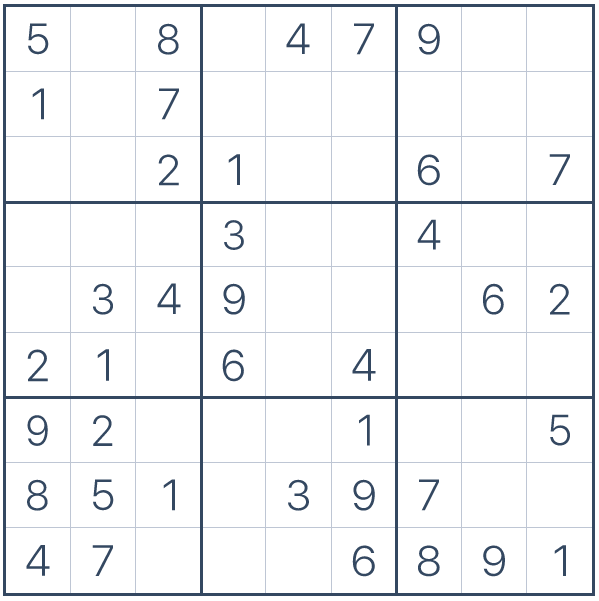 